ЧЕРКАСЬКА ОБЛАСНА РАДАГОЛОВАР О З П О Р Я Д Ж Е Н Н Я10.07.2019                                                                                        № 321-рПро відпусткуНІКОЛЕНКО В.М.Відповідно до статті 56 Закону України «Про місцеве самоврядування
в Україні», статей 6, 10, 12 Закону України «Про відпустки», враховуючи рішення обласної ради від 16.12.2016 № 10-18/VIІ «Про управління суб’єктами та об’єктами спільної власності територіальних громад сіл, селищ, міст Черкаської області» (із змінами), контракт з керівником підприємства спільної власності територіальних громад сіл, селищ, міст Черкаської області
від 12.09.2017, укладений із Ніколенко В.М., та додаткові угоди до нього
від 02.01.2018, від 02.01.2019:1. НАДАТИ НІКОЛЕНКО Валентині Максимівні, генеральному директору Черкаського обласного комунального підприємства «Фармація», невикористану частину щорічної основної відпустки за робочий рік із 01 серпня 2015 року до 31 липня 2016 року тривалістю 2 календарні дні, невикористану частину щорічної основної відпустки за робочий рік із 01 серпня 2017 року
до 31 липня 2018 року тривалістю 3 календарні дні та частину щорічної основної відпустки за робочий рік із 01 серпня 2018 року до 31 липня 2019 року тривалістю 14 календарних днів, усього 19 календарних днів, із 15 липня
2019 року до 02 серпня 2019 року включно.2. ВИПЛАТИТИ НІКОЛЕНКО Валентині Максимівні матеріальну допомогу на оздоровлення у розмірі посадового окладу.3. ПОКЛАСТИ на МОТРЕНКА Миколу Михайловича, заступника генерального директора Черкаського обласного комунального підприємства «Фармація», виконання обов’язків генерального директора цього підприємства на період відпустки Ніколенко Валентини Максимівни, із 15 липня 2019 року до 02 серпня 2019 року включно.4. Контроль за виконанням розпорядження покласти на юридичний відділ виконавчого апарату обласної ради.Підстава: листи Черкаського обласного комунального підприємства «Фармація» від 04.07.2019 № 586, від 09.07.2019 № 601.Перший заступник голови						В. ТАРАСЕНКО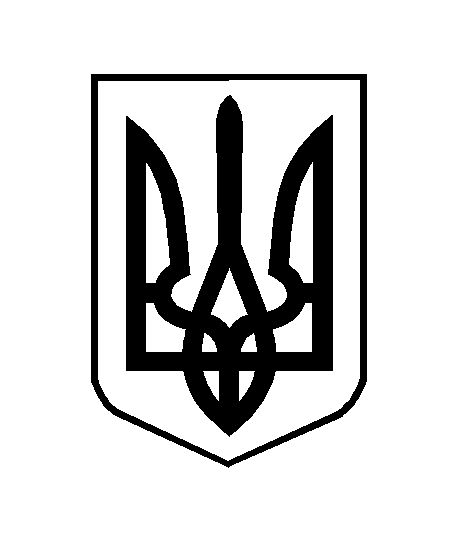 